Robin’s Homework30th September 2022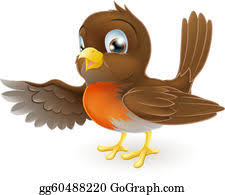 TasksPlease try and complete what you can Check your reading record for your logins to Education City, Oxford Owl, TTRS and Numbots.
Maths – Education City- I have set two pieces of work for those that would like extra. Reading – Read your school reading book at home and ask a grown up to write in your reading record.  Try and read a little bit every night.You can always access Oxford Owl online for extra reading. Times tables - 
Y2’s - Times tables rockstars https://ttrockstars.com/beta/  Please practise your 2s, 5s and 10s.
Y1’s – Login to Numbots Spellings – This is related to what we are learning in phonics. Please find your child’s spelling group written in your reading record diary. IDL- Access IDL 3 times a week. Topic- Can you remember the 4 countries that make up the UK? Can you draw their flags or find a famous landmark in their capital cities?Can you start to bring in any plastic drinks bottles which have a flower shape at the bottom, e.g. coke bottles. We will need them next month to create our poppy display   Spelling test will be every Friday SpellingsGroup 1Group 2Group 3chin, much, wish, shell, thick, path, aregoes, August, make, awake, these, who, whereheroes, potatoes, astronaut, snowflake, extreme, these, water, where